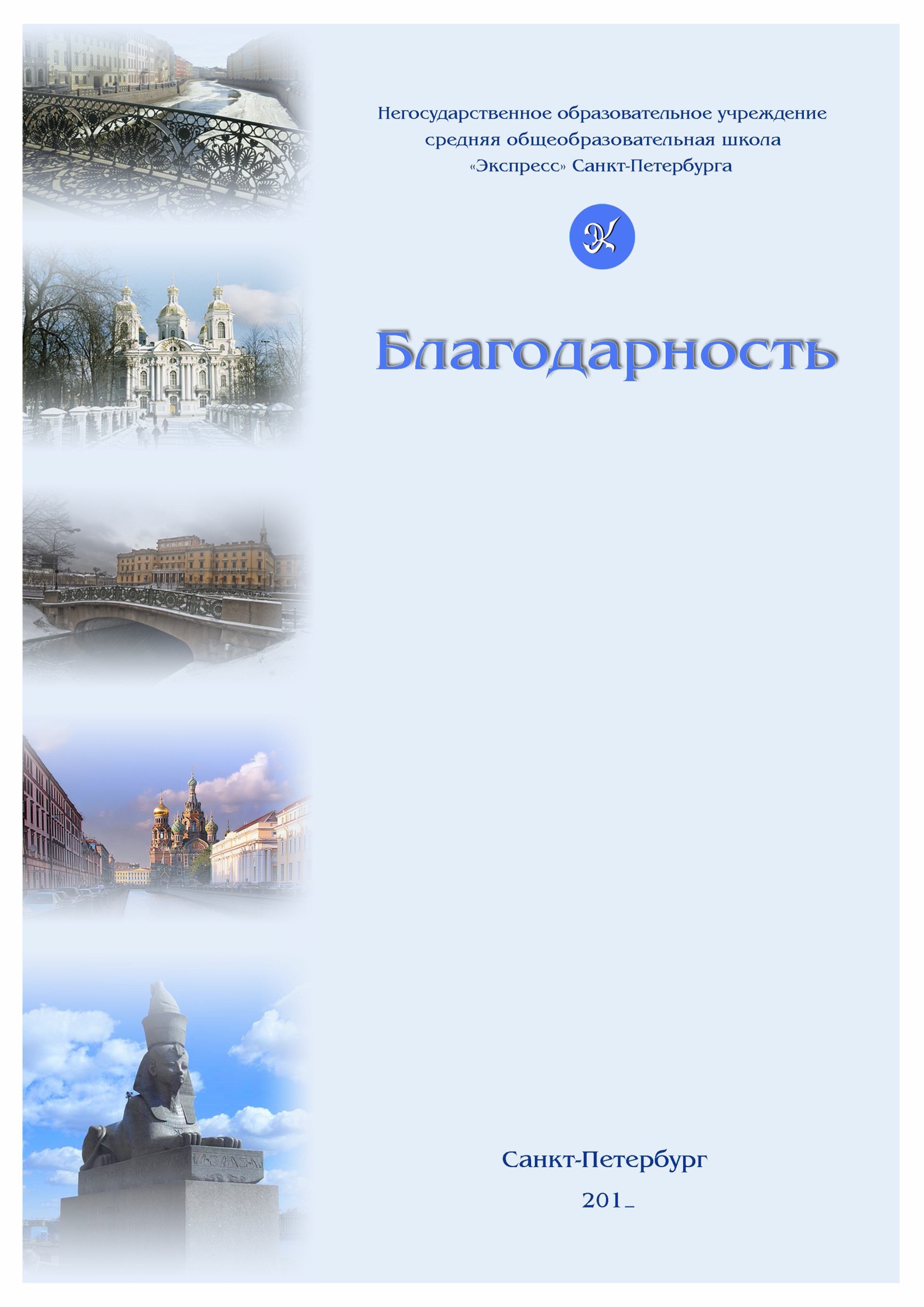 Администрация школывыражает благодарностьМинейкину Давиду                             за активность и внимательность,проявленные во время проведениявиртуального субботника    в Школе дистанционного обучения.Директор НОУ СОШ «Экспресс»________________                                                           /О.Д. Владимирская/